СОВЕТ  ДЕПУТАТОВ ДОБРИНСКОГО МУНИЦИПАЛЬНОГО РАЙОНАЛипецкой области14-я сессия V-го созываРЕШЕНИЕ03.02.2015г.                                     п.Добринка	                                  № 101-рсО плане Контрольно-счетной комиссии Добринского муниципального района на 2015 годРассмотрев представленный Контрольно-счётной комиссией  Добринского муниципального района план работы на 2015 год, руководствуясь Положением  «О Контрольно-счетной комиссии Добринского муниципального района», принятом решением Совета депутатов Добринского муниципального района от 29.05.2012   №407-рс     и учитывая решение постоянной комиссии по экономике, бюджету, муниципальной собственности и социальным вопросам, Совет депутатов Добринского муниципального районаРЕШИЛ:1.Утвердить план работы Контрольно-счётной комиссии  Добринского муниципального района на  2015 год (прилагается).2.Настоящее решение вступает в силу со дня его принятия.Председатель Совета депутатовДобринского муниципального района 	                                 В.А.Максимов    								           УТВЕРЖДЕН                                                                                              решением Совета депутатов                                                                                            Добринского муниципального                                                                                               района от 03.02.2014г. №101-рсПЛАН РАБОТЫКонтрольно-счетной комиссии Добринского муниципального районана 2015 год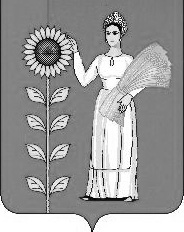 №
п/пНаименование мероприятия Срок проведения мероприятия Основание для включения мероприятия в планИсполнитель 1.Экспертно-аналитические мероприятия1.Экспертно-аналитические мероприятия1.Экспертно-аналитические мероприятия1.Экспертно-аналитические мероприятия1.Экспертно-аналитические мероприятия1.1.Экспертиза и подготовка заключения на проект решения о районном бюджете  на 2016 год и на плановый период 2017 и 2018 годов, в том числе обоснованности показателей (параметров и характеристик) бюджетаНоябрь п. 2 ч 2 ст. 9 6-ФЗ,
ч. 2 ст. 157 БК Скобелева Н.И.1.2.Экспертиза  проектов муниципальных программ По мере поступленияч. 2 ст. 157 БК
п. 7 ч 2 ст. 9 6-ФЗ Скобелева Н.И.1.3.Внешняя проверка годового отчета об исполнении бюджета за 2014 год и подготовка заключения на годовой отчет об исполнении районного бюджета за 2014 годАпрельст. 264.4 БК Скобелева Н.И.2.Контрольные мероприятия2.Контрольные мероприятия2.Контрольные мероприятия2.Контрольные мероприятия2.Контрольные мероприятия2.1.Мероприятие по вопросу исполнения районного бюджета:
- целевое и эффективное использование средств районного бюджета, выделенных на обеспечение деятельности муниципального бюджетного образовательного учреждения лицей № 1 п. Добринка за 2012-2014 годы, в том числе по оплате услуг ЖКХ в разрезе видов услугянварьп. 1 ч. 2 ст. 9 6-ФЗ Скобелева Н.И.2.2.- проверка  целевого и эффективного использования средств районного бюджета, выделенных на реализацию мероприятий по созданию в образовательных учреждениях условий для инклюзивного образования детей-инвалидов, в т.ч. универсальной безбарьерной среды для беспрепятственного доступа и оснащении специальным учебным, реабилитационным, компьютерным оборудованием в рамках подпрограммы «Социальная поддержка граждан и реализация семейно-демографической политики Добринского муниципального района» муниципальной программы «Развитие социальной сферы Добринского муниципального района на 2014-2020 годы»март п. 1 ч. 2 ст. 9 6-ФЗ Скобелева Н.И.2.2.- полнота поступления платных услуг по муниципальному автономному учреждению культуры «Добринский межпоселенческий центр культуры и досуга» за 2014 год и 1 полугодие 2015 года, эффективность их использованияиюльп. 1 ч. 2 ст. 9 6-ФЗ Скобелева Н.И.2.2.Анализ реализации планов мероприятий по повышению поступлений налоговых и неналоговых доходов, а также по сокращению недоимки в районный бюджет за 2014 годапрельп. 1 ч. 2 ст. 9 6-ФЗ Скобелева Н.И.2.3.. Проверка финансово-хозяйственной деятельности муниципального бюджетного образовательного учреждения дополнительного образования детей «Добринская детская школа искусств имени Н.А. Обуховой» в 2014 году и I полугодие 2015 года, включая аудит в сфере закупок.августСкобелева Н.И.3. Реализация материалов контрольных и экспертно-аналитических мероприятий3. Реализация материалов контрольных и экспертно-аналитических мероприятий3. Реализация материалов контрольных и экспертно-аналитических мероприятий3. Реализация материалов контрольных и экспертно-аналитических мероприятий3. Реализация материалов контрольных и экспертно-аналитических мероприятий3.1.Проведение рабочего совещания с объектами муниципального финансового контроля  по результатам проведенных мероприятийВ течение годап. 8 ч. 2 ст. 9 6-ФЗ,
ч. 2 ст.157 БК Скобелева Н.И.3.2.Анализ информации о результатах выполнения предложений и рекомендаций, данных в заключениях,  отчетах и информациях В течение года Скобелева Н.И.3.3.Контроль за принятием объектами финансового контроля мер по устранению выявленных нарушений и недостатков, за исполнением уведомлений, представлений и предписаний.В течение года Скобелева Н.И.4. Организационная работа4. Организационная работа4. Организационная работа4. Организационная работа4. Организационная работа4.1.Подготовка плана работы на   2016 год  декабрьст. 12 6-ФЗ
  Скобелева Н.И.4.2.Подготовка ежегодного отчета о деятельности Контрольно-счетной комиссии в представительный орган муниципального образования февральст. 19 6-ФЗ Скобелева Н.И.4.3.Рассмотрение запросов и обращений по вопросам, входящим в компетенцию Контрольно-счетной комиссии В течение годаФедеральный закон от 02.05.2006 № 59-ФЗ «О порядке рассмотрения обращений граждан Российской Федерации» Скобелева Н.И.5. Противодействие коррупции5. Противодействие коррупции5. Противодействие коррупции5. Противодействие коррупции5. Противодействие коррупции5.2.Участие в пределах полномочий в мероприятиях, направленных на противодействие коррупции, в том числе, принятие мер по предотвращению коррупции путем осуществления  аудита закупокВ течение годаст.1 Федерального закона от 05.04.2013 № 44-ФЗ «О контрактной системе в сфере закупок товаров, работ, услуг для обеспечения государст-венных и муниципальных нужд» Скобелева Н.И.5.3Участие в заседаниях постоянных комиссий, публичных слушаниях, проводимых Советом депутатов Добринского муниципального районаВ течение годаСтатья 15 Положения о Контрольно-счетной комиссии Добринского муниципального района Скобелева Н.И.